ภาษีป้าย   ป้าย   หมายถึง ป้ายแสดงชื่อ ยี่ห้อ หรือเครื่องหมายการค้าที่ใช้ในการประกอบการค้าหรือกิจกรรมอื่น เพื่อหารายได้ไม่ว่าจะแสดงหรือโฆษณาไว้ที่วัตถุใดๆด้วยอักษร ภาพ หรือเครื่องหมายที่เขียนแกะสลัก จารึก หรือทำให้ปรากฏด้วยวิธีอื่นๆอัตราภาษีป้าย1.ป้ายที่มีอักษรไทยล้วน ให้คิดอัตรา 3 บาท ต่อ 500 ตารางเซนติเมตร2.ป้ายที่มีอักษรไทยปนกับอักษรต่างประเทศ หรือปนกับภาพและ  หรือเครื่องหมายอื่นๆให้คิดอัตรา 20 บาท ต่อ 500 ตารางเซนติเมตร3.ป้ายต่อไปนี้ให้คิดอัตรา 40 บาท ต่อ 500 ตารางเซนติเมตรป้ายที่ไม่มีอักษรไทยไม่ว่าจะมีรูปภาพหรือเครื่องหมายใดหรือไม่ป้ายที่มีอักษรไทยบางส่วน หรือทั้งหมดอยู่ใต้หรือต่ำกว่าอักษรต่างประเทศ4.ป้ายตาม 1,2,3 เมื่อคำนวณพื้นที่ของป้ายแล้วถ้ามีอัตราที่ต้องเสีย   ภาษีต่ำกว่า 200.-บาท ให้เสียภาษีป้ายในอัตรา 200.- บาทการยื่นแบบแสดงรายการเพื่อเสียภาษีป้าย1.ให้แจ้งเจ้าของป้ายหรือผู้ครอบครองป้าย ยื่นแบบแสดงรายการ  เพื่อเสียภาษีป้ายภายตั้งแต่ เดือน  มกราคม – มีนาคม  ของทุกปี2.ชำระภาษีป้ายภายใน 15 วัน  นับตั้งแต่วันที่ได้รับแจ้งการประเมิน  จากพนักงานเจ้าหน้าที่3.ผู้ใดติดตั้งป้ายใหม่หลังเดือนมีนาคม หรือมีการเปลี่ยนแปลงแก้ไข  พื้นที่ป้าย ข้อความ ให้ยื่นแบบแสดงรายการภาษีป้ายภายใน 15 วัน   นับตั้งแต่วันที่ติดตั้งหรือเปลี่ยนแปลงแก้ไข4.ในกรณีที่มีการโอนป้ายให้ผู้รับโอนแจ้งการรับโอนเป็นหนังสือ  ต่อเทศบาล ภายใน 30 วัน5.ถ้าภาษีป้ายเกิน 3,000.- บาท จะขอผ่อนชำระเป็นสามงวดเท่าๆ6.พนักงานเจ้าหน้าที่มีอำนาจเรียกเก็บภาษีป้ายย้อนหลังได้  ไม่เกิน 5 ปีบทกำหนดโทษตาม พ.ร.บ. ภาษีป้ายไม่ยื่นแบบแสดงรายการภาษีป้ายภายในกำหนดหรือหลังติดตั้ง    ป้าย 15 วัน เสียเงินเพิ่ม 10 % ของค่าภาษียื่นแบบแสดงรายการภาษีป้ายโดยไม่ถูกต้อง ทำให้เสียภาษี    น้อยลงต้องเสียเงินเพิ่ม 10 % ของค่าภาษีที่ประเมินเพิ่มเติมไม่ชำระเงินภายใน 15 วัน นับตั้งแต่ได้รับแจ้งการประเมินเสีย    เงินเพิ่ม 2 %ต่อเดือนของค่าภาษี  เศษของเดือนให้นับเป็น   หนึ่งเดือนผู้ใดจงใจไม่ยื่นแบบแสดงรายการภาษีป้ายต้องระวางโทษปรับตั้งแต่  5,000 – 50,000 บาทผู้ใดจงใจแจ้งข้อความอันเป็นเท็จเพื่อหลีกเลี่ยงการเสียภาษีป้ายต้องระวางโทษจำคุกไม่เกิน 1 ปี หรือปรับตั้งแต่  5,000 –     50,000 บาท หรือทั้งจำทั้งปรับ************************สอบถามรายละเอียดหรือข้อมูลเพิ่มเติมได้ที่งานพัฒนารายได้  ฝ่ายพัฒนารายได้และผลประโยชน์กองคลัง  เทศบาลตำบลจันจว้าโทร. 0-5377-5123   ต่อ   136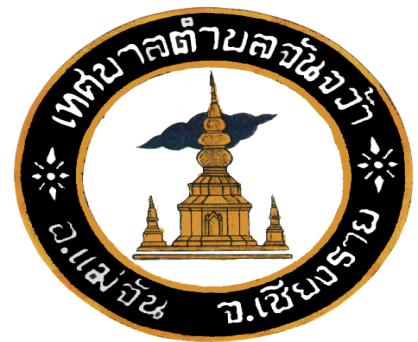 คำแนะนำการชำระภาษีของเทศบาลตำบลจันจว้าอำเภอแม่จัน  จังหวัดเชียงรายจันจว้าเมืองนี้  คนดีถ้วนหน้าเสียภาษีตรงเวลา  เพื่อพัฒนาบ้านเราภาษีโรงเรือนและที่ดินภาษีโรงเรือนและที่ดิน หมายถึง ภาษีที่จัดเก็บจากโรงเรือนหรือสิ่งปลูกสร้างอย่างอื่นกับที่ดินซึ่งใช้ต่อเนื่องกับโรงเรือนหรือสิ่งปลูกสร้างนั้น เช่น ตึกแถว อาคาร ร้านค้า บ้านเช่า บริษัท ธนาคาร โรงแรม โรงภาพยนตร์ แฟลต อพาร์ตเม้นท์ หอพัก คอนโดมิเนียม โรงเรียนสอนวิชาชีพ โรงงานอุตสาหกรรม สนามม้า สนามมวย สนามกอล์ฟ ท่าเรือ บ่อนไก่ บ่อนปลา ฟาร์มสัตว์ คลังสินค้า อู่ซ่อมรถ และบริเวณที่ดินที่ปกติใช้ร่วมไปกับโรงเรือนนั้น                                    อัตราภาษีอัตราร้อยละ  12.5 ของค่ารายปีการยื่นแบบประเมินและการชำระภาษี1.เจ้าของทรัพย์สินหรือผู้รับมอบอำนาจยื่นแบบแสดงรายการ   ทรัพย์สิน(ภ.ร.ด.2)ต่อพนักงานเจ้าหน้าที่ ซึ่งทรัพย์สินนั้น   ตั้งอยู่ ตั้งแต่ เดือนมกราคม ถึงสิ้นเดือนกุมภาพันธ์ ของทุกปี2.พนักงานเจ้าหน้าที่จะออกแบบแจ้งการประเมิน (ภ.ร.ด.8)3.ผู้รับการประเมินต้องชำระเงินภายใน 30 วัน นับแต่วันได้รับ   แบบแจ้งการประเมิน(ภ.ร.ด.8)4.พนักงานเจ้าหน้าที่มีอำนาจเรียกเก็บภาษีโรงเรือนและที่ดิน  ย้อนหลังได้ไม่เกิน 10 ปีบทกำหนดโทษตาม พ.ร.บ. ภาษีโรงเรือนฯ1.ผู้ใดละเลยไม่ยื่นแบบแสดงรายการ มีความผิดโทษปรับไม่เกิน    200 บาท2.ผู้ใดยื่นแบบแสดงรายการไม่ถูกต้องตามความจริงหรือไม่บริบูรณ์   มีความผิดต้องระวางโทษจำคุกไม่เกิน 6 เดือน  หรือปรับไม่เกิน    500 บาท หรือทั้งจำทั้งปรับ3.ถ้าชำระค่าภาษีเกินกำหนด 30 วัน นับแต่วันถัดจากวันที่ได้รับแจ้ง   การประเมิน ให้เสียเงินเพิ่ม ดังนี้ไม่เกิน 1 เดือน เสียเงินเพิ่ม 2.5 %เกิน 1 เดือน แต่ไม่เกิน 2 เดือน เสียเงินเพิ่ม 5 %เกิน 2 เดือน แต่ไม่เกิน 3 เดือน เสียเงินเพิ่ม 7.5 %เกิน 3 เดือน แต่ไม่เกิน 4 เดือน เสียเงินเพิ่ม 10 %เกิน 4 เดือน ขึ้นไป ให้ยึดอายัดหรือขายทอดตลาด     ทรัพย์สิน โดยมิต้องขอให้ศาลสั่ง หรือออกหมายยึดเอกสารการยื่นแบบ1.สำเนาบัตรประชาชน2.สำเนาทะเบียนบ้าน3.หนังสือรับรองการจดทะเบียนนิติบุคคล(ถ้ามี)4.สัญญาเช่า(ถ้ามี)5.ใบเสร็จรับเงินปีสุดท้าย(เฉพาะผู้เคยชำระภาษี)ภาษีบำรุงท้องที่ภาษีบำรุงท้องที่  หมายถึง  ภาษีที่เก็บจากเจ้าของที่ดิน     ไม่ว่าจะเป็นบุคคลธรรมดา  หรือนิติบุคคลซึ่งมีกรรมสิทิ์ในที่ดินที่ดิน  หมายความว่า  พื้นที่ดินและให้หมายความรวมถึงพื้นที่เป็นภูเขา  หรือที่มีน้ำด้วยเจ้าของที่ดิน  หมายความว่า  บุคคลหรือคณะบุคคลไม่ว่าจะเป็นบุคคลธรรมดาหรือนิติบุคคล  ซึ่งมีกรรมสิทธิ์ในที่ดินการยื่นแบบแสดงรายการที่ดินเพื่อเสียภาษีบำรุงท้องที่1.ให้เจ้าของที่ดิน ผู้ครอบครองที่ดิน ยื่นแบบแสดงรายการที่ดิน   (ภ.บ.ท.5)  และชำระภาษีปีละครั้ง ตั้งแต่เดือนมกราคม ถึง   สิ้นเดือนเมษายน ของทุกปี2.ผู้ที่ได้รับโอนกรรมสิทธิ์ที่ดินใหม่ หรือเนื้อที่ดินเปลี่ยนแปลงให้  ยื่นแบบแสดงรายการที่ดิน (ภ.บ.ท.5) ภายใน 30 วัน นับแต่วันที่  โอนกรรมสิทธิ์3.เจ้าพนักงานประเมิน มีอำนาจเรียกก็บภาษีบำรุงท้องที่ย้อนหลัง  ได้ไม่เกิน 10 ปีการลดหย่อนภาษีบำรุงท้องที่1.ที่ดินแปลงที่เจ้าของปลูกบ้านอยู่อาศัยโดยไม่ทำการค้าหรือให้เช่า   แต่อย่างใดทั้งสิ้น ลดหย่อนได้  ส่วนที่เกินต้องเสียภาษีตาม   อัตราที่กำหนด2.ที่ดินที่เจ้าของปลูกบ้านให้เช่าหรือปลูกบ้านทำการค้า และได้เสีย   ภาษีโรงเรือนและที่ดินแล้ว จะได้รับการยกเว้นภาษีบำรุงท้องที่ใน   ส่วนที่อาคารนั้นตั้งอยู่       บทกำหนดโทษตาม พ.ร.บ. ภาษีบำรุงท้องที่1.ไม่ยื่นแบบภายในกำหนดเสียเงินเพิ่ม 10 %   ของค่าภาษี2.ยื่นรายการไม่ถูกต้อง ทำให้ค่าภาษีน้อยลงต้องเสียเงินเพิ่ม 10 %    ของค่าภาษีประเมินเพิ่มเติม3.ชี้เขตแจ้งจำนวนเนื้อที่ดินไม่ถูกต้อง ค่าภาษีน้อยลง ต้องเสีย   เงินเพิ่มอีก   1 เท่าของค่าภาษีที่ประเมินเพิ่มเติม4.ชำระภาษีเกินกำหนดวันที่ 30 เมษายน ต้องเสียเงินเพิ่ม 24 %   ต่อปีของค่าภาษี เศษของเดือนให้นับเป็นหนึ่งเดือน